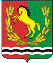 АДМИНИСТРАЦИЯМУНИЦИПАЛЬНОГО ОБРАЗОВАНИЯ РЯЗАНОВСКИЙ СЕЛЬСОВЕТ
АСЕКЕЕВСКОГО РАЙОНА ОРЕНБУРГСКОЙ ОБЛАСТИПОСТАНОВЛЕНИЕ =====================================================================  17.07.2020                                       с. Рязановка                                       № 41-п  О присвоении (изменении, уточнении) адреса квартире.В связи с проведённой инвентаризацией и уточнении адресов объектов, расположенных на улице Нефтяников села Рязановка Асекеевского района Оренбургской области, изменить адрес квартиры, принадлежащей Шагрееву Ахметгалию Нигматовичу, Шагреевой Наргиз Ахметгалиевне  по 1/2 доле каждому на основании договора на передачу квартиры в собственность  от 29.07.1996 года с  НГДУ «Бугурусланнефть», с адреса:  Асекеевский район, село Рязановка, ул. Тарханы,  дом 10, квартира 7 на адрес :  Оренбургская область, Асекеевский муниципальный район, сельское поселение Рязановский сельсовет, Рязановка село,  Нефтяников улица, дом 10 (десять), квартира 7 (семь).Глава муниципального образования                                       А.В.БрусиловРазослано: администрации района, прокурору района, в дело.